 Решение Собрания депутатовСтарочукальского сельского поселенияОт 25.11. 2008 №3 Об утверждении генерального планаСтарочукальского сельского поселения иоб установлении границ населенного пункта входящих в состав Старочукальского сельского поселенияВ соответствии с Градостроительным Кодексом Российской Федерации, статьей 84 Земельного кодекса Российской Федерации, Закона Чувашской Республики «О регулировании градостроительной деятельности в Чувашской Республике», Положение «О составе, порядке подготовки проекта генерального плана Старочукальского сельского поселения  и внесения в него изменений, составе и порядке подготовки планов реализации генерального плана Старочукальского сельского поселения» утвержденного решением  Собрания депутатов Старочукальского сельского поселения № 3 от 28 мая 2008 г., Собрание депутатов Старочукальского сельского поселения Р Е Ш И Л О:1.Утвердить прилагаемый генеральный план Старочукальского сельского поселения, разработанный ГУП ЧР «Чувашгражданпроект» 2.Установить границы населенных пунктов входящих в состав Старочукальского  сельского поселения в соответствии с картографическим описанием и схематической картой согласно приложением к настоящему решению:деревня  Старые  Чукалы  (приложение №1, №2);село  Шамкино  (приложение №3, №4).3. Настоящее решение вступает в силу через десять дней после дня его официального опубликования.Глава Старочукальского сельского поселения                                                В.Н. ЧурбановаЧУВАШСКАЯ РЕСПУБЛИКАМинистерство градостроительства иразвития общественной инфраструктурыЧувашской Республики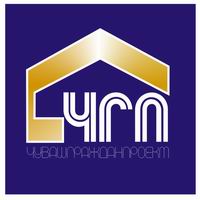 Государственное унитарное предприятие Чувашской Республики«Государственный головной проектный институт гражданскогостроительства, планировки и застройки городских и сельскихпоселений Чувашской Республики «Чувашгражданпроект»ГУП ЧР «Проектный институт «Чувашгражданпроект»Шемуршинский районСТАРОЧУКАЛЬСКОЕ СЕЛЬСКОЕ ПОСЕЛЕНИЕГЕНЕРАЛЬНЫЙ ПЛАНПоложения о территориальномпланированииТом 1(части 1,2,3)Директор института                                                                 А. В. КольяковГлавный архитектор института                                               Р. К. РахимовГлавный архитектор проекта                                                  В. Ю. БарышевГлавный инженер проекта                                                      А. В. ДоломановаЧебоксары2007 годСтруктура и состав проектных материаловЧасть 1.Положения о территориальном планированииОглавление№№ страницВведение…………………………………………………………………………….7Раздел 1. Цели и задачи территориального планирования…………………8    1.1. Цели территориального планирования………………………………………..8    1.2. Задачи территориального планирования……………………………………..9Раздел 2. Мероприятия по территориальному планированию                  и последовательности их выполнения……………………………..10    2.1. Мероприятия по территориальному планированию на 1 очередь……….10    2.2. Мероприятия по территориальному планированию           на период реализации генерального плана (расчётный срок)……………...10Введение        Генеральный план Старочукальского сельского поселения Шемуршинского района Чувашской Республики  выполнен на основании задания на проектирование ГП.         При разработке проекта были использованы:Съемка в М 1 : 10000 Территориальная комплексная схема градостроительного планирования развития территории Шемуршинского района Чувашской Республики, выполненной институтом Рос НиПи Урбанистики в 2004 году г. Санкт-Петербург. Социально-экономическая стратегия развития Чувашской Республики до .Целевые программы по инженерной и социальной инфраструктуре. Градостроительный кодекс РФ. Республиканские нормативы градостроительного проектирования “Градостроительство. Планировка и застройка населенных пунктов Чувашской Республики “ Раздел 1. Цели территориального планирования.         1.1. Цели территориального планирования.      Назначение территориального планирования и виды документов территориального планирования.    Территориальное планирование направлено на определение в документах территориального планирования назначений территорий исходя из совокупности социальных, экономических, экологических и иных факторов в целях обеспечения учёта интересов граждан и их объединений, Российской Федерации, субъектов Российской Федерации, муниципальных образований.    Документы  территориального планирования подразделяются на:документы  территориального планирования российской Федерации;Документы территориального планирования субъектов Российской Федерации;Документы территориального планирования муниципальных образований.  Документы территориального планирования являются обязательными для органов      государственной  власти,  органов  местного  самоуправления  при  принятии   ими     решений  и  реализации  таких  решений.       Градостроительное планирование развития территории и поселений и их застройка осуществляется посредством разработки градостроительной документации о градостроительном планировании развития территории Российской Федерации и частей территорий субъектов Российской Федерации; территорий городских и сельских поселений, других муниципальных образований и об их застройке.      При разработке градостроительной документации необходимо руководствоваться Градостроительным кодексом Российской Федерации, законами и иными нормативными правовыми актами Российской Федерации,  законами и иными нормативными правовыми актами субъектов Российской Федерации,  федеральными градостроительными нормативами и правилами, нормативно-техническими документами в области градостроительства, государственными стандартами, федеральными специальными нормативами и правилами, градостроительными нормативами и правилами субъектов Российской Федерации (территориальными нормативами и правилами) и нормативными правовыми актами органов местного самоуправления.      В соответствии с Градостроительным кодексом Российской Федерации градостроительная документация может быть федерального уровня, уровня субъекта Российской Федерации и муниципального уровня.      Градостроительная документация муниципального уровня включает в себя градостроительную документацию о градостроительном планировании развития территорий поселений, других муниципальных образований и градостроительную документацию о застройке территорий городских и сельских поселений.      Градостроительная документация о градостроительном планировании развития территорий поселений других муниципальных образований включает в себя:       - территориальные комплексные схемы градостроительного планирования развития территорий районов, сельских округов;       - генеральные планы городских и сельских поселений;       - проекты черты городских и сельских поселений.      Градостроительная документация о застройке территорий поселений включает в себя:       - проекты планирования частей территорий поселений;       - проекты межевания территорий;       - проекты застройки кварталов, микрорайонов, других элементов планировочной структуры поселений.       Градостроительная документация, утверждённая в установленном порядке соответствующими нормативными правовыми актами федеральных органов исполнительной власти, органов государственной власти субъектов Российской Федерации, органов местного самоуправления, является обязательной для соблюдения всеми субъектами градостроительной деятельности.       Основные положения любого вида градостроительной документации после её утверждения подлежат опубликованию.       Утвержденная градостроительная документация любого вида подлежит передаче соответствующим органам архитектуры и градостроительства для регистрации и хранения, а также для осуществления контроля за её реализацией.       Градостроительная документация является основной  для ведения градостроительного кадастра.              1.2 Цели и задачи генерального плана поселения          Цель- Создать правовой документ развития, как в сфере градостроительства, так и в  области земельных имущественных природоохранных отношений – программу действия в плане управления и развития сельского поселения.          Задачи- Устойчивое развитие сельских поселений с учетом статуса населенных пунктов, его роли и особенностей в системе расселения- Укрепление сложившейся системы расселения, уточнение внутренних и внешних транспортных связей.- Развитие  инженерной инфраструктуры.-  Повышение качества жизни населения и развитие всех систем социального обслуживания.- Закрепление градообразующих кадров на местах. (Обучение и поддержка малого предпринимательства)- Рациональное использование уникального природного комплекса.-  Сохранение и возрождение культурного и исторического наследия и традиционных промыслов Чувашской  Республики.- Экологическая и природо-охранная составляющая любой деятельности в районе.- Инвестиционная политика.- Повышение научно-информационного и социально-культурного потенциала поселения.- Привлечение во все сферы деятельности квалифицированных кадров, в том числе подготовка собственных (менеджмент, маркетинг, туризм, компьютерные технологии ).Раздел 2. Мероприятия по территориальному планированию                  и последовательности их выполнения    2.1. Мероприятия по территориальному планированию на 1 очередь      Проектом предлагается:Не вносить существенных изменений в сложившуюся систему расселения    2.2. Мероприятия по территориальному планированию           на период реализации генерального плана (расчётный срок)      В основу архитектурно-планировочной организации  населённых пунктов Старочукальского поселения были положены следующие принципы: Взаимосвязанное расположение всех архитектурно-планировочных элементов, образующих каждый населённый пункт в единый рационально-организованный государственный организм.Чёткое функциональное зонирование (членение села на зоны промышленные, жилые и общественные).организация санитарно-защитных зон, соблюдение природоохранных, и санитарно-гигиенических требований.Целесообразная транспортная схема обеспечивающая удобную и скоростную связь между зонами.Максимальное сохранение исторически сложившейся застройки.Полное освоение резервов в границах населённых пунктов.Картографическоеописание  границ деревни Старые ЧукалыШемуршинского района Чувашской Республики.Северная граница  деревни Старые Чукалы проходит в северо-восточном направлении по огородам ул. Сосновка и граничит лесами Чукальского лесничества  до конца улицы Сосновка. Далее поворачивается на юго-восток по границам огородов улицы Сосновка вдоль ручья Вугурла и резко поворачивает на восток и проходит вдоль кладбища до речки.Восточная граница  проходит по границам огородов ул. Комсомольская вдоль речки в южном направлении, поворачивая на юго-восток вдоль дороги Старые Чукалы-Шамкино и граничит землями долевых собственников. Южная граница проходит в юго-западном направлении  вдоль огородов ул. Ленина и пересекая ул. Ленина, далее  поварачивается северо-заподном направлении по огородам ул. Ленина и поворачивается юго-заподное направление вдоль огородов ул. Партизанская граничит землями долевых собственников и поворачивается северо-восточное направление по огородам ул. Партизанская, далее поворачивается в западное направление по ул. Партизанская.Западная граница  проходит по границам огородов в северо-заподном направлении  до ул. Советская, далее поворачивается в западном направлении по ул. Советская и поворачивается в северо-заподном направлении по огородам ул. Советская и граничит автодорогой Шемурша – Русские Чукалы  , потом под углом 90 гр. поворачивается на северо-восток вдоль огородов ул. Советская и граничит землями администрации сельского поселения  и огибая общеобразовательную школу проходит вдоль асфальтированной дороги поворачивая под углом 90 гр на северо-восток проходит по границам огородов, а затем вдоль асфальтированной дороги до северной границы.Глава Старочукальского  сельского Поселения Шемуршинского района ЧР:                               В.Н.ЧурбановаКартографическоеописание  границ село ШамкиноШемуршинского района Чувашской Республики.Северная граница  села Шамкино проходит в северо-восточном направлении по огородам  вдоль земель долевых собственников, пересекая улицу Шамкинская до восточной границы.Восточная граница  проходит в юго –западном направлении по границам огородов вдоль земель администрации Старочукальского сельского поселения до переулка и свернув на юго-восток, проходит по огородам до речки Яранка ,сворачивается по направлении юго-запад до южной границы и граничит землями администрации Старочукальского сельского поселения.Южная граница проходит в юго-западном направлении  вдоль земель администрации Старочукальского сельского поселения, пересекая улицу Шамкинская вдоль хозяйственных построек ООО « Исток » до западной границы.Западная граница  проходит по направлении в северо-восток  вдоль обустроенной  грунтовой дороги без покрытия до северной границы  по огородам ул. Шамкинская и граничит землями администрации Старочукальского сельского поселения. Глава Старочукальского  сельского Поселения Шемуршинского района ЧР:                               В.Н.ЧурбановаУчредитель: администрация Старочукальского сельского поселения       Распространяется на территорииАдрес: 429185,Чувашская Республика, Шемуршинский район,                 Старочукальского сельскогод.Старые Чукалы, ул.Комсомольская , д.77                                                   поселенияЭлектронная версия на сайте Старочукальского сельского поселения      БесплатноHffp://gov. сap. Ru/wain.asp.goyid=501                                                            Тираж - 5 экз  Главный редактор  З.Н.Дергачева                                           ВЕСТИ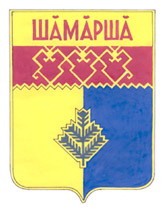     Старочукальского        сельского поселения  Газета органов местного самоуправления  Старочукальского сельского поселенияИздается с 2 апреля 2007 г.№№ частей№№ разделов№№ разделовНаименованиеКомплектация по томам, чертежамКомплектация по томам, чертежам Генерального план Генерального план Генерального план Генерального план Генерального план Генерального планЧасть1Положения о территориальном планированииПоложения о территориальном планированииПоложения о территориальном планированииТом 1Том 1Часть1Раздел 1 Раздел 1 Цели и задачи территориального планированияЧасть1Раздел 2Раздел 2Мероприятия по территориальному планированию и последовательности их выполненияЧасть2Приложения:Приложения:Приложения:Приложения:Приложения:Часть2Схемы территориального планированияСхемы территориального планированияСхемы территориального планированияСхемы территориального планированияСхемы территориального планированияЧасть2Раздел 1Раздел 1Схема 1. Сводная схема (основной чертёж) генерального планаПриложение 1Чертёж 1М1:10000Приложение 1Чертёж 1М1:10000Часть2Раздел 2Раздел 2Сводная схема границ территорий, земель и ограничений, включающая:Приложение 2Чертёж 2М1:25000Приложение 2Чертёж 2М1:25000Часть2Раздел 2Раздел 2Схему 2. Схема функциональных зон (М1:10000, электронная версия)Приложение 2Чертёж 2М1:25000Приложение 2Чертёж 2М1:25000Часть2Раздел 2Раздел 2Схему 3. схема административных границ (М1:10000, электронная версия)Приложение 2Чертёж 2М1:25000Приложение 2Чертёж 2М1:25000Часть2Раздел 2Раздел 2Схему 4. Схема ограничений использования территории (М1:10000, электронная версия)Приложение 2Чертёж 2М1:25000Приложение 2Чертёж 2М1:25000Часть2Раздел 2Раздел 2Схему 5. Схема границ территорий и земель(М1:10000, электронная версия)Приложение 2Чертёж 2М1:25000Приложение 2Чертёж 2М1:25000Часть2Раздел 3Раздел 3Сводная схема границ зон планируемого размещения объектов капитального строительства, включающая:Приложение 3Чертёж 3М1:25000Приложение 3Чертёж 3М1:25000Часть2Раздел 3Раздел 3Схему 6. Схема развития объектов и сетей инженерно – технического обеспечения(М1:10000, электронная версия)Приложение 3Чертёж 3М1:25000Приложение 3Чертёж 3М1:25000Часть2Раздел 3Раздел 3Схему 7. Схема развития объектов транспортной инфраструктуры (М1:10000, электронная версия)Приложение 3Чертёж 3М1:25000Приложение 3Чертёж 3М1:25000Часть2Раздел 3Раздел 3Схему 8. схема развития иных объектов, включающая объекты социального обслуживания(М1:10000, электронная версия)Приложение 3Чертёж 3М1:25000Приложение 3Чертёж 3М1:25000Часть 3Исходная документацияПриложение 4Приложение 4Материалы по обоснованию проекта генерального планаМатериалы по обоснованию проекта генерального планаМатериалы по обоснованию проекта генерального планаМатериалы по обоснованию проекта генерального планаМатериалы по обоснованию проекта генерального планаМатериалы по обоснованию проекта генерального планаЧасть 1Описание обоснований   генеральный планОписание обоснований   генеральный планОписание обоснований   генеральный планОписание обоснований   генеральный планТом 2Часть 1Раздел 1Раздел 1Анализ состояния, проблем и перспектив комплексного развития территорий (включающая анализ основных факторов риска возникновения чрезвычайных ситуаций природного и техногенного характера, анализ и оценку состояния окружающей среды)Анализ состояния, проблем и перспектив комплексного развития территорий (включающая анализ основных факторов риска возникновения чрезвычайных ситуаций природного и техногенного характера, анализ и оценку состояния окружающей среды)Часть 1Раздел 2Раздел 2Обоснование вариантов решения задач территориального планирования и предложений по территориальному планированиюОбоснование вариантов решения задач территориального планирования и предложений по территориальному планированиюЧасть 1Раздел 3Раздел 3Этапы реализации предложений по территориальному планированию. перечень мероприятий по территориальному планированиюЭтапы реализации предложений по территориальному планированию. перечень мероприятий по территориальному планированиюПриложения:Приложения:Приложения:Приложения:Приложения:Приложения:Часть 2Часть 2Схемы по обоснованию   генеральный планСхемы по обоснованию   генеральный планСхемы по обоснованию   генеральный планСхемы по обоснованию   генеральный планЧасть 2Часть 2Раздел 4Сводная схема использования территории, направления её развития и ограничения использования, включающая:Сводная схема использования территории, направления её развития и ограничения использования, включающая:Приложение 1Чертёж 4М1:25000Часть 2Часть 2Раздел 4Схему 9. Использование территории муниципального образования – границы земель различных категорий (М1:10000, электронная версия)Схему 9. Использование территории муниципального образования – границы земель различных категорий (М1:10000, электронная версия)Приложение 1Чертёж 4М1:25000Часть 2Часть 2Раздел 4Схему 10. границы зон ограничений(М1:10000, электронная версия)Схему 10. границы зон ограничений(М1:10000, электронная версия)Приложение 1Чертёж 4М1:25000Часть 2Часть 2Раздел 4Схему 11. Результаты анализа комплексного развития территории и размещения объектов капитального строительства местного значения с учётом результатов инженерных изысканий (М1:10000, электронная версия)Схему 11. Результаты анализа комплексного развития территории и размещения объектов капитального строительства местного значения с учётом результатов инженерных изысканий (М1:10000, электронная версия)Приложение 1Чертёж 4М1:25000Часть 2Часть 2Раздел 4Схему 12. Информация. необходимая для принятия решений и обоснования предлагаемых решений в области территориального планирования(М1:10000, электронная версия)Схему 12. Информация. необходимая для принятия решений и обоснования предлагаемых решений в области территориального планирования(М1:10000, электронная версия)Приложение 1Чертёж 4М1:25000Часть 2Часть 2Раздел 5Предложения по территориальному планированию, включающее:Предложения по территориальному планированию, включающее:Приложение 2Чертёж 5М1:25000Часть 2Часть 2Раздел 5Схему 13. Предлагаемые (планируемые) границы функциональных зон (М1:10000, электронная версия)Схему 13. Предлагаемые (планируемые) границы функциональных зон (М1:10000, электронная версия)Приложение 2Чертёж 5М1:25000Часть 2Часть 2Раздел 5Схему 14. Зоны предлагаемого (планируемого) размещения объектов капитального строительства местного значения (М1:10000, электронная версия)Схему 14. Зоны предлагаемого (планируемого) размещения объектов капитального строительства местного значения (М1:10000, электронная версия)Приложение 2Чертёж 5М1:25000Схему 15. Предлагаемые (планируемые) границы территорий, документация по планировке которых подлежит разработке в первоочередном порядке (М1:10000, электронная версия)Схему 15. Предлагаемые (планируемые) границы территорий, документация по планировке которых подлежит разработке в первоочередном порядке (М1:10000, электронная версия)Схему 16. Предлагаемые (планируемые) границы промышленности, энергетики, транспорта, связи (М1:10000, электронная версия)Схему 16. Предлагаемые (планируемые) границы промышленности, энергетики, транспорта, связи (М1:10000, электронная версия)Схему 17. Иные предложения по территориальному планированию (М1:10000, электронная версия)Схему 17. Иные предложения по территориальному планированию (М1:10000, электронная версия)Инженерно-технические мероприятия гражданской обороныИнженерно-технические мероприятия гражданской обороныИнженерно-технические мероприятия гражданской обороныИнженерно-технические мероприятия гражданской обороныИнженерно-технические мероприятия гражданской обороныИнженерно-технические мероприятия гражданской обороныЧасть 1Часть 1Инженерно-технические мероприятия гражданской обороныИнженерно-технические мероприятия гражданской обороныТом 3СекретноПриложение:Приложение:Приложение:Приложение:Приложение:Приложение:Часть 2Часть 2Графический материалГрафический материалПриложение 1Чертёж 6М1:25000Секретно